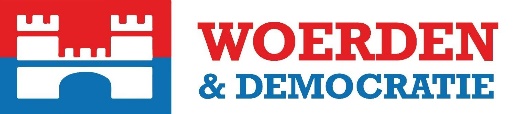 Aanvraag interpellatiedebat Rembrandtbrug 14.09.2023Aan de voorzitter van de gemeenteraad van Woerden,De heer V. Molkenboer, BurgemeesterOnderwerp: Verzoek tot het houden van een interpellatiedebat (Art. 41 Reglement van Orde Gemeenteraad Woerden) tijdens de raadsvergadering van donderdag 14 september 2023, over de besloten bijeenkomsten, de politieke avond en de gemeenteraadsvergadering in november/december 2022 die betrekking hadden op het Raadsvoorstel | Extra krediet project Rembrandtbrug en Raadsvoorstel | Gewijzigde vaststelling bestemmingsplan Rembrandtbrug.Tijdlijn en inleiding24.11.2022: Politieke avond. Diverse insprekers en het verzoek van de vergadering aan de agendacommissie om de raadsvoorstellen nogmaals te agenderen voor een technische sessie en voor een politieke bespreking ( Besluitenlijst: https://gemeenteraad.woerden.nl/Vergaderingen/Politieke-avond/2022/24-november/20:00/Besluitenlijst-Politieke-Avond-24-november-Sessie-raadszaal-1.pdf )08.12.2022: Thema-avond. Deze avond had een besloten deel en een openbaar deel ( https://gemeenteraad.woerden.nl/Vergaderingen/Thema-avond/2022/8-december/20:00/Besloten-deel-technische-sessie-Rembrandtbrug-financien ). Het besloten deel in niet bijgewoond door de fracties van InwonersBelangen en Splinter. De andere fracties waren wel vertegenwoordigd.15.12.2022: Politieke avond ( https://gemeenteraad.woerden.nl/Vergaderingen/Politieke-avond/2022/15-december/20:00 ).21.12.2022: Gemeenteraadsvergadering. Tijdens deze vergadering is de tijdens het besloten deel van de thema-avond van 08.12.2022 opgelegde geheimhouding, niet door de gemeenteraad bekrachtigd. 21.12.2022: Bespreking en door een meerderheid instemmen van de gemeenteraad met het geamendeerde Raadsvoorstel | Extra krediet project Rembrandtbrug en het geamendeerde Raadsvoorstel | Gewijzigde vast stellingsplan Rembrandtbrug. Hierbij is o.a. het Amendement – Second opinion over kosten en risico’s project Rembrandtbrug aangenomen. Dit amendement geeft aan het college o.a. de opdracht om in april 2023 een second opinion over kosten en risico’s aan de gemeenteraad voor te leggen ( https://gemeenteraad.woerden.nl/Vergaderingen/Gemeenteraad/2022/21-december/20:00/Raadsvoorstel-Extra-krediet-project-Rembrandtbrug-Raadsvoorstel-Gewijzigde-vaststelling-bestemmingsplan-Rembrandtbrug ).12.01.2023: Woerden&Democratie doet een schriftelijke melding bij burgemeester Molkenboer betreffende schending van de op 8 december 2022 opgelegde geheimhouding met betrekking tot de Rembrandtbrug. Deze schending zou op 15 december 2022 (Politieke avond) en 21 december 2022 (Gemeenteraadsvergadering) hebben plaatsgevonden. De schending zou mn. hebben plaatsgevonden vanuit het college.29.03.2023: Beantwoording van de op 12.01.2023 aan burgemeester Molkenboer gerichte mail met betrekking tot de vermeende schending van de geheimhouding: “ Wat er van de aangehaalde uitlatingen ook zij, als daarmee al informatie is gedeeld waarop geheimhouding rust dan geldt dat leden van het gemeentebestuur en leden van raadscommissies die deelnemen aan de beraadslaging over raadsvoorstellen tijdens een vergadering van een raadscommissie - hier de Politieke Avond - immuniteit genieten.”30.03.2023: Raadsvergadering. Tijdens de agendapunt 6c (Vaststellen lange termijnagenda) doet wethouder een mededeling met betrekking tot het amendement second opinion en een westelijke variant van het tracé Rembrandtbrug: “ Aangenomen amendement (21 dec 2022) over second opinion Rembrandbrug. Wethouder Noorthoek geeft aan dat momenteel de West variant nader wordt doorgerekend en stelt voor indien nodig daarna de second opinion uit te voeren. Hij zegt toe hierover een raadsinformatiebrief te sturen. “ ( https://gemeenteraad.woerden.nl/Vergaderingen/Gemeenteraad/2023/30-maart/20:00/Besluitenlijst-raadsvergadering-30-maart-2023.pdf )07.09.2023: Naar aanleiding van schriftelijke vragen van D66 wordt tijdens de Politieke avond de Raadsinformatiebrief | Project Rembrandtbrug en de beantwoording van de schriftelijke vragen besproken. Hierin geeft wethouder Noorthoek aan dat er in oktober 2023 betreffende het tracé Rembrandtbrug een nieuw voorstel naar de gemeenteraad komt en dat het College van b en w in januari 2024 een besluit over een nieuw bestemmingsplan verwacht te kunnen nemen ( https://gemeenteraad.woerden.nl/Vergaderingen/Politieke-avond/2023/7-september/20:00/Raadsinformatiebrief-Project-Rembrandtbrug ). InleidingOp 21 december 2022 heeft de gemeenteraad van Woerden in meerderheid ingestemd met een verhoging van het krediet voor het project Rembrandtbrug (met € 9.810.000 tot € 31.365.000) en heeft het ingestemd met een gewijzigd bestemmingsplan vanwege het tracé Rembrandtbrug.Hierbij is er vanuit het college druk uitgeoefend op de raad omdat er nu duidelijkheid aan ondernemers en omwonenden moest worden geboden. De gemeenteraad is op 8 december 2022 tijdens een besloten sessie geïnformeerd dat er een derde partij actief was in het gebied. Tijdens het openbare debat op 15 december jl. heeft wethouder Noorthoek o.a. gezegd: “het terrein dat de OMU gaat aankopen”. Diverse fracties hebben tijdens de debatten gesproken over een westelijke variant. Woerden&Democratie (W&D) heeft op 21 december jl. het Amendement – Voorkom lange gerechtelijke procedure ingediend waarin opgenomen staat, dat gezien de ontwikkelingen met betrekking tot de OMU het verstandig zou zijn om in gesprekken met stakeholders tot een nieuw bestemmingsplan te komen. Dit amendement werd ontraden door het college en uitsluitend de twee raadsleden van W&D stemden met dit amendement in. Inmiddels heeft wethouder Noorthoek de raad gemeld dat naar aanleiding van de ontwikkelingen rond de OMU aan een nieuw bestemmingsplan gewerkt wordt dat waarschijnlijk in januari 2024 ter besluitvorming in het college komt en daarna naar de raad toekomt.Vragen aan college van burgemeester en wethouders:Is het college van mening dat het feit dat belangrijke informatie binnen het project Rembrandtbrug onder vertrouwelijkheid met, een deel van de gemeenteraad, is gedeeld heeft geleid tot een goed democratisch debat in aanloop naar de besluitvorming op 21 december 2022? Waarom wel/niet?Welke rol heeft de door de Raad van State opgelegde dwangsom in de besluitvorming gespeeld? Is dit ten koste gegaan van de zorgvuldigheid? Waarom wel/niet?Is het college van mening dat er tijdens openbare bespreking van de stukken met betrekking tot het extra krediet en de bestemmingsplanwijziging door het college geheime informatie is gedeeld waarop geheimhouding lag? Waarom wel/niet?Is het college van mening dat wanneer het college, tijdens openbare debatten, eenzijdig vertrouwelijke informatie deelt, het de raad in een nadelige positie manoeuvreert? Waarom wel/niet?Is de burgemeester als onafhankelijk voorzitter van de gemeenteraad en portefeuillehouder integriteit van mening dat er qua geheimhouding en kwaliteit van het democratisch debat, rondom de besluitvorming van deze twee raadsvoorstellen, goed door het college gehandeld is? Waarom wel/niet?  Nu de gemeenteraad tijdens de raadsvergadering van 21 december jl. in meerderheid heeft besloten tot het wijzigen van het bestemmingsplan en het toekennen van het extra krediet, waar ziet het college daarin de ruimte en het mandaat om dat gewijzigd bestemmingsplan niet uit te voeren en begin 2024 met een nieuw bestemmingsplan naar de gemeenteraad te komen?Het college had o.a. als doel bij het vaststellen van het gewijzigd bestemmingsplan om nu eindelijk zekerheid en duidelijkheid te kunnen geven aan ondernemers en omwonenden. Vindt het college dat het geslaagd is in het geven van die zekerheid en duidelijkheid? Waarom wel/niet?  Waarom heeft het college de stukken met betrekking tot het project Rembrandtbrug in december 2022 niet aangehouden, nu er nieuwe majeure ontwikkelingen waren in dit gebied? De raadsvoorstellen met betrekking tot het extra krediet en de wijziging in het bestemmingsplan zijn onlosmakelijk met elkaar verbonden. Ze zijn ook gezamenlijk in 1 agendapunt besproken. Nu het college er eenzijdig voor heeft gekozen om de bestemmingsplanwijziging niet uit te voeren, ligt het dan niet voor de hand om ook af te zien van het extra krediet en bij een nieuw bestemmingsplan ook met een nieuwe kredietaanvraag te komen? Waarom wel/niet?Wat is de huidige status van het op 21 december jl. aangenomen Raadsvoorstel | Gewijzigde vaststelling bestemmingsplan Rembrandtbrug? En wat is de status van eventuele bezwaren/rechtszaken/Raad van State procedures die aangespannen zijn tegen de gemeente Woerden betreffende het gewijzigde bestemmingsplan Rembrandtbrug?Nu de wethouder heeft aangegeven dat in het voorjaar van 2024 een nieuw bestemmingsplan in het college wordt besproken, welke rol heeft de gemeenteraad ondertussen met betrekking tot een bestemmingsplan in dit gebied? De raad heeft op 21 december jl. in meerderheid ingestemd met het amendement dat oproept tot een second opinion en een risico inventarisatie. Waarom voert het college dit amendement niet uit? Is het college wellicht zelf tot het inzicht gekomen dat de oostelijke variant niet voor de eerder genoemde € 31.400.000 uitgevoerd kon worden? Waarom mag de raad niet weten of dit wel of niet binnen dit budget kon? Op welk bedrag wordt de oostelijke variant, nu 10 maanden na vaststelling geschat? Het college geeft aan dat er een aanzienlijk financieel voordeel zit in de westelijke variant ten opzichte van de oostelijke variant en dat dat de reden is om de westelijke variant uit te werken. Die stelling kan alleen gedaan worden als er een goede schatting bestaat van de huidige kosten van zowel een oostelijke als westelijke variant. Kan het college die schatting nu met de raad delen? Waarom wel/niet?Welke rol speelt de OMU op het industrieterrein Barwoutswaarder en op welke manier is de OMU betrokken bij het project Rembrandtbrug? Welke zakelijke relatie bestaat er tussen de OMU en de gemeente Woerden? Zijn er tussen de gemeente Woerden en de OMU over en weer contractuele of mondelinge afspraken gemaakt met betrekking tot het tracé Rembrandtbrug? Indien dit het geval is waaruit bestaan die afspraken? Kan de gemeenteraad eventuele contracten of afspraken inzien? Zo nee, waarom niet?Woerden&Democratie, Reem Bakker 